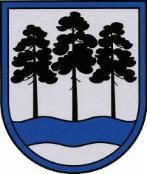 OGRES  NOVADA  PAŠVALDĪBAReģ.Nr.90000024455, Brīvības iela 33, Ogre, Ogres nov., LV-5001tālrunis 65071160, e-pasts: ogredome@ogresnovads.lv, www.ogresnovads.lvSAISTOŠIE NOTEIKUMIOgrē2022. gada 25.augustā	    						                      Nr. 22/2022(protokols Nr.19;21) Par braukšanas maksas atvieglojumu izglītojamajiem Ogres novadāIzdoti saskaņā ar likuma „Par pašvaldībām” 43. panta trešo daļu,Sabiedriskā transporta pakalpojumu likuma 14. panta trešo daļuVispārīgie jautājumiSaistošie noteikumi nosaka braukšanas maksas atvieglojumu Ogres novada administratīvajā teritorijā esošu vispārējās pamata un vidējās izglītības iestāžu (turpmāk - izglītības iestāde) vispārējās pamata un vidējās izglītības programmu izglītojamiem, kuri dzīvesvietu deklarējuši Ogres novada administratīvajā teritorijā, (turpmāk – izglītojamie) un kārtību, kādā šis atvieglojums tiek piešķirts.Ogres novada pašvaldība (turpmāk - pašvaldība) piešķir braukšanas maksas atvieglojumu sabiedriskajā transportā no izglītojamā deklarētās dzīves vietas Ogres novada administratīvajā teritorijā (turpmāk – dzīvesvieta) līdz izglītības iestādei un atpakaļ (turpmāk - braukšanas maksas atvieglojums).Braukšanas maksas atvieglojums tiek piešķirts ne vairāk kā piecdesmit braucieniem mēnesī no dzīvesvietas līdz izglītības iestādei un atpakaļ.Braukšanas maksas atvieglojums tiek piemērots 100% apmērā no braukšanas maksas sabiedriskajā transportā.Braukšanas maksas atvieglojums tiek piemērots Ministru kabineta noteiktajā mācību gada laikā. Braukšanas maksas atvieglojumu nepiemēro brīvdienās, svētku dienās, izglītojamo brīvlaikos, kā arī laikā, kad mācības izglītības iestādēs nenorisinās.Braukšanas maksas atvieglojums netiek piemērots, ja maršrutā no dzīvesvietas līdz izglītības iestādei vai atpakaļ izglītojamo pārvadājumus nodrošina pašvaldība.Braukšanas maksas atvieglojums netiek piemērots Ogres novada pilsētu izglītības iestāžu izglītojamajiem, kuru dzīvesvieta atrodas tuvāk nekā vienu kilometru no izglītības iestādes.Braukšanas maksas atvieglojumu šajos noteikumos noteiktajā kārtībā nevar saņemt izglītojamie, kuri izmanto Ministru kabineta noteikumos paredzētos braukšanas maksas atvieglojumus 100% apmērā no braukšanas maksas sabiedriskajā transportā.Braukšanas maksas atvieglojumu piemērošanas kārtībaBraukšanas maksas atvieglojums tiek piemērots:veicot Ogres novada skolēna kartes (turpmāk - skolēna karte) reģistrāciju pašvaldības autorizētā elektroniskās reģistrācijas sistēmā sabiedriskā transporta līdzeklī;uzrādot skolēna karti ar braukšanas maksas atvieglojuma uzlīmi sabiedriskā transporta līdzekļa vadītājam vai biļešu kontrolierim un saņemot pēcapmaksas norēķina biļeti, ja pašvaldības autorizētā elektroniskās reģistrācijas sistēma sabiedriskā transporta līdzeklī nedarbojas;kompensējot veikto samaksu par braukšanu sabiedriskajā transportā, ja pašvaldības autorizētā elektroniskās reģistrācijas sistēma sabiedriskā transporta līdzeklī nedarbojas un sabiedriskā transporta pakalpojuma sniedzējs nevar izsniegt pēcapmaksas norēķina biļeti.Braukšanas maksas atvieglojuma saņemšanai izglītojamā likumiskais pārstāvis vai pilngadību sasniedzis izglītojamais izglītības iestādē iesniedz Ogres novada Izglītības pārvaldes (turpmāk – izglītības pārvalde) noteiktas formas pieteikumu.Braukšanas maksas atvieglojums ir spēkā, kamēr izglītojamais apmeklē izglītības iestādi un atbilst šajos noteikumos minētajiem kritērijiem braukšanas maksas atvieglojuma saņemšanai.Izglītības iestāde pārbauda pieteikumā par braukšanas maksas atvieglojuma saņemšanu norādītās informācijas patiesumu, izvērtē izglītojamā tiesības saņemt braukšanas maksas atvieglojumu un pieņem lēmumu par braukšanas maksas atvieglojuma piešķiršanu vai atteikumu piešķirt braukšanas maksas atvieglojumu.Piešķirot braukšanas maksas atvieglojumu, izglītības iestāde veic ierakstu pašvaldības noteiktā atvieglojumu reģistra sistēmā un uzlīmē maršrutam atbilstošu braukšanas maksas atvieglojuma uzlīmi uz skolēna kartes.Lai saņemtu kompensāciju par veikto samaksu par braukšanu sabiedriskajā transportā iepriekšējā mēnesī, izglītojamā likumiskais pārstāvis vai pilngadīgs izglītojamais ne vēlāk kā līdz mēneša 5. datumam izglītības iestādē iesniedz izglītības pārvaldes noteiktas formas iesniegumu samaksas par braukšanu sabiedriskajā transportā kompensācijai (turpmāk - iesniegums) papīra vai elektroniskā dokumenta formā.Iesniegumam pievieno iepriekšējā mēneša sabiedriskā transporta braukšanas biļetes. Biļetēm jābūt pielīmētām uz papīra lapas hronoloģiskā secībā. Iesniedzot iesniegumu elektroniskā dokumenta formā,  biļetes pievieno vienā dokumentā hronoloģiskā secībā. Kompensācija tiek veikta par skaidri salasāmām biļetēm.Izglītības iestāde saņemtos iesniegumus un tiem pievienotās sabiedriskā transporta braukšanas biļetes iesniedz izglītības pārvaldē  līdz katra mēneša 10. datumam, katrā iesniegumā veicot atzīmi par izglītojamā tiesībām saņemt braukšanas maksas atvieglojumu. Izglītības pārvalde līdz katra mēneša 20. datumam pārbauda iesnieguma un tam pievienoto sabiedriskā transporta braukšanas biļešu atbilstību šiem noteikumiem un sagatavo sarakstu ar izglītojamā likumiskajam pārstāvim vai pilngadīgajam izglītojamajam izmaksājamo transporta kompensāciju. Sarakstu iesniedz pašvaldības Centrālās administrācijas Finanšu nodaļai.Pašvaldības Centrālās administrācijas Finanšu nodaļa transporta kompensācijas izmaksu veic līdz katra mēneša pēdējai darba dienai.Sabiedriskā transporta pakalpojuma sniedzēja pārvadātāja sagatavoto rēķinu par izglītojamo braucieniem, kas reģistrēti noteikumu 9.1. un 9.2. apakšpunktā noteiktajā kārtībā, ik mēnesi izvērtē izglītības pārvalde un apmaksā pašvaldības Centrālās administrācijas Finanšu nodaļa.Izglītojamā likumiskie pārstāvji vai pilngadību sasniedzis izglītojamais informē izglītības iestādi, ja mainījušies apstākļi, kas bija par pamatu braukšanas maksas atvieglojuma piešķiršanai, 5 (piecu) darba dienu laikā no šādu apstākļu iestāšanās. Pēc šo noteikumu 11. apakšpunktā noteiktā termiņa vai konstatējot, ka izglītojamais neatbilst šo noteikumu noteiktajām prasībām braukšanas maksas atvieglojuma saņemšanai, izglītības iestāde veic nepieciešamās izmaiņas pašvaldības noteiktā atvieglojumu reģistra sistēmā un anulē braukšanas maksas atvieglojuma uzlīmi uz skolēna kartes.Ja skolēna karte nozaudēta vai braukšanas maksas atvieglojuma uzlīme uz skolēna kartes bojāta, izglītojamā likumiskajiem pārstāvjiem vai pilngadību sasniegušajam izglītojamajam ir pienākums viena mēneša laikā no šādu apstākļu iestāšanās brīža veikt nepieciešamās darbības skolēna kartes atjaunošanai un/vai braukšanas maksas atvieglojuma uzlīmes saņemšanai uz skolēna kartes.Saistošo noteikumu izpildes tiesiskuma nodrošināšanaSaistošo noteikumu izpildi nodrošina izglītības iestāžu vadītāji, izglītības pārvalde un pašvaldības Centrālās administrācijas Finanšu nodaļa.Izglītības iestāžu vadītāju vai izglītības pārvaldes pieņemtos lēmumus un/vai faktisko rīcību var apstrīdēt normatīvajos aktos noteiktā kārtībā.Noslēguma jautājumiLīdz 2023. gada 1. janvārim izglītojamie skolēna kartes vietā ir tiesīgi izmantot citu izglītības iestādes noteiktu izglītojamā statusu apliecinošu dokumentu.Ar šo noteikumu spēkā stāšanās brīdi spēku zaudē:Ikšķiles novada pašvaldības domes 2018. gada 29. augusta saistošie noteikumi Nr.16/2018 “Kārtība, kādā Ikšķiles novada pašvaldība kompensē braukšanas izdevumus par sabiedriskā transportlīdzekļa reģionālās nozīmes maršrutos izmantošanu vispārējās pamatizglītības un vidējās izglītības iestāžu izglītojamiem”;Lielvārdes novada pašvaldības domes 2016. gada 27. janvāra saistošie noteikumi Nr.3/2016 “Kārtība, kādā Lielvārdes novada pašvaldība kompensē braukšanas izdevumus vispārējās pamatizglītības un vidējās izglītības iestāžu izglītojamajiem”.Domes priekšsēdētājs						                       E. Helmanis